Ленин урамы, 16, Калмыябаш ауылы, 452866	                                 ул. Ленина, 16, д.Калмиябаш,   452866     Тел.: (34779) 2-71-40, Факс 2-71-07			              Тел.:  (34779) 2-71-40, Факс (34779)2-71-07            E-mail:admkalmiyabash@mail.ru                                                        E-mail:admkalmiyabash@mail.ruОКПО 4277649    ОГРН 1020201010675     ИНН 0227000774              К а р а р 	                                                                               п о с т а н о в л е н и е       «20» апреля 2021й                                     № 14                                 «20» апреля 2021 г.О порядке размещения нестационарных торговых объектовна территории сельского поселения Калмиябашевский сельсовет муниципального района Калтасинский район  Республики Башкортостан  В соответствии со статьей 39.36 Земельного кодекса Российской Федерации, Федеральным законом от 06 октября 2003 года № 131–ФЗ «Об общих принципах организации местного самоуправления в Российской Федерации», Федеральным законом от 28 декабря 2009 года № 381–ФЗ «Об основах государственного регулирования торговой деятельности в Российской Федерации», Законом Республики Башкортостан от 14 июля 2010 года № 296–з «О регулировании торговой деятельности в Республике Башкортостан», Законом Республики Башкортостан от 05 января 2004 года № 59-з «О регулировании земельных отношений в Республике Башкортостан», постановлением Правительства Республики Башкортостан  от 11 апреля 2011 года № 98 «О порядке разработки и утверждения органами местного самоуправления схемы размещения нестационарных торговых объектов на территории Республики Башкортостан»,ПОСТАНОВЛЯЮ:1.Утвердить Положение о порядке размещения нестационарных торговых объектов на территории сельского поселения Калмиябашевский сельсовет муниципального района Калтасинский район  Республики Башкортостан (приложение № 1).2.Утвердить Порядок организации и проведения аукциона на право заключения договора на размещение нестационарных торговых объектов на территории сельского поселения Калмиябашевский сельсовет муниципального района Калтасинский район Республики Башкортостан (приложение № 2).3.Администрации сельского поселения Калмиябашевский сельсовет муниципального района Калтасинский район Республики Башкортостан утвердить:3.1. эскизы типовых нестационарных торговых объектов;3.2. форму акта комиссии о соответствии размещенного нестационарного торгового объекта требованиям, указанным в договоре на размещение нестационарного торгового объекта.4.Настоящее постановление подлежит опубликованию на официальном сайте администрации сельского поселения Калмиябашевский сельсовет муниципального района Калтасинский район Республики Башкортостан в информационно-телекоммуникационной сети «Интернет».5.Признать утратившим силу постановление администрации сельского поселения Калмиябашевский сельсовет муниципального района Калтасинский район Республики Башкортостан от 15 июня 2017 года № 59 «Об утверждении Положения о  порядке размещения нестационарных торговых объектов (объектов по оказанию услуг) на территории сельского поселения Калмиябашевский сельсовет муниципального района Калтасинский район Республики Башкортостан».         6. Контроль за исполнением настоящего постановления возложить на себя.Глава сельского поселения                                                                                          В.В.МаязовПриложение № 1 к постановлению главы администрации СП Калмиябашевский сельсовет МР Калтасинский район Республики Башкортостанот  20 апреля 2021 года № 14ПОЛОЖЕНИЕ о порядке размещения нестационарных торговых объектов на территории сельского поселения Калмиябашевский  сельсовет муниципального района Калтасинский район Республики Башкортостан1. Общие положения1.1. Настоящее Положение разработано в соответствии с Земельным кодексом Российской Федерации, Федеральным законом от 06 октября 2003 года № 131–ФЗ «Об общих принципах организации местного самоуправления в Российской Федерации», Федеральным законом от 28 декабря 2009 года № 381–ФЗ «Об основах государственного регулирования торговой деятельности в Российской Федерации», Законом Республики Башкортостан от 14 июля 2010 года № 296–з «О регулировании торговой деятельности в Республике Башкортостан», постановлением Правительства Республики Башкортостан от 11 апреля 2011 года № 98 «О порядке разработки и утверждения органами местного самоуправления схемы размещения нестационарных торговых объектов на территории Республики Башкортостан» и применяется для размещения нестационарных торговых объектов на землях или земельных участках, находящихся в муниципальной собственности, а также на землях или земельных участках, государственная собственность на которые не разграничена, без предоставления земельных участков и установления сервитутов.1.2. Настоящее Положение разработано в целях упорядочения размещения нестационарных торговых объектов, обеспечения единства требований к организации торговой деятельности при размещении нестационарных торговых объектов, соблюдения единства архитектурного облика городского округа, а также создания условий для обеспечения жителей услугами торговли, общественного питания, бытового обслуживания на территории сельского поселения Калмиябашевский сельсовет муниципального района Калтасинский район Республики Башкортостан (далее сельское поселение).1.3. Порядок размещения и использования нестационарных торговых объектов в стационарном торговом объекте, в здании, строении, сооружении или на земельном участке, находящихся в частной собственности, устанавливается собственником стационарного торгового объекта, здания, строения, сооружения или земельного участка с учетом требований, определенных законодательством.1.4. Нестационарные торговые объекты не являются недвижимым имуществом, не подлежат кадастровому учету в органе кадастрового учета как объекты капитального строительства, права на них не подлежат регистрации в Едином государственном реестре недвижимости.Почтовые адреса нестационарным торговым объектам не присваиваются.1.5. Виды нестационарных торговых объектов и их понятия определяются в соответствии с действующим законодательством, государственными (национальными) стандартами, отраслевыми нормами и правилами.В настоящем Положении применяются следующие понятия:1.5.1. Нестационарный торговый объект (далее НТО) - торговый объект, объект по оказанию услуг общественного питания, бытового обслуживания, представляющий собой временное сооружение или временную конструкцию, не связанные прочно с земельным участком, вне зависимости от присоединения или неприсоединения к сетям инженерно-технического обеспечения, в том числе передвижное (мобильное) сооружение. 
К НТО относятся павильоны, киоски, в том числе в составе временных остановочных павильонов, торговые автоматы, передвижные (мобильные) объекты, а также нестационарные торговые объекты сезонного размещения и иные временные объекты. 	НТО сезонного размещения - нестационарный торговый объект, размещаемый на определенный сезон (сезоны), период (периоды) в году - бахчевой развал, елочный базар, лоток, торговая палатка, летнее кафе, летняя терраса (далее - Объект сезонной торговли).	Летнее кафе - специально оборудованное временное сооружение, представляющее собой площадку для размещения предприятия общественного питания для оказания услуг общественного питания и (или без) отдыха потребителей.	Летняя терраса - летнее кафе при стационарном предприятии общественного питания, представляющее собой площадку для размещения предприятия общественного питания для дополнительного оказания услуг общественного питания и (или без) отдыха потребителей.	Передвижной (мобильный) объект - объект развозной и разносной торговли, в том числе: автомагазин (автолавка, автоприцеп, автофургон), автоцистерна, изотермические емкости, ручная тележка и иные специальные приспособления.1.5.2. Субъект предпринимательства - хозяйствующий субъект (юридическое лицо и индивидуальный предприниматель), зарегистрированный в установленном законом порядке, осуществляющий деятельность в сферах торговли, оказания услуг (далее – Субъект). 1.5.3. Договор на размещение нестационарного торгового объекта – письменный договор, заключенный администрацией сельского поселения Калмиябашевский сельсовет муниципального района Калтасинский район Республики Башкортостан с Субъектом по итогам аукционов (далее - договор на размещение).1.5.4. Комиссия по размещению НТО на территории сельского поселения Калмиябашевский сельсовет муниципального района Калтасинский район Республики Башкортостан  – постоянно действующий коллегиальный совещательный орган, осуществляющий функции по формированию схемы размещения НТО (далее – Комиссия).1.5.5. Компенсационное место – место размещения НТО, предоставленное взамен места, которое исключено из схемы размещения по постановлению администрации сельского поселения Калмиябашевский сельсовет муниципального района Калтасинский район Республики Башкортостан. 1.5.6. Аукцион – форма публичных торгов, при которых право на заключение договора на размещение НТО на территории сельского поселения Калмиябашевский сельсовет муниципального района Калтасинский район Республики Башкортостан приобретается лицом, предложившим наиболее высокую цену на право заключения указанного договора.1.5.7. Уполномоченный орган - администрация сельского поселения Калмиябашевский сельсовет муниципального района Калтасинский район Республики Башкортостан.2. Требования к размещению нестационарных торговых объектов 2.1. Размещение НТО осуществляется в соответствии с утвержденной администрацией сельского поселения Калмиябашевский сельсовет муниципального района Калтасинский район Республики Башкортостан схемой размещения НТО на территории сельского поселения Калмиябашевский сельсовет муниципального района Калтасинский район Республики Башкортостан (далее – Схема размещения) и на основании договора на размещение, заключенного администрацией сельского поселения Калмиябашевский сельсовет муниципального района Калтасинский район Республики Башкортостан с Субъектом в порядке, установленном настоящим Положением. 2.2. Схема размещения НТО (внесение в нее изменений и дополнений) утверждается постановлением администрации сельского поселения Калмиябашевский сельсовет муниципального района Калтасинский район Республики Башкортостан, проект которого готовится с учетом предложений Комиссии. При внесении изменений и дополнений в Схему Комиссия по размещению НТО на территории сельского поселения Калмиябашевский сельсовет муниципального района Калтасинский район Республики Башкортостан руководствуется особенностями формирования торговой инфраструктуры (с учетом специализации НТО и видов оказываемых услуг).2.3. Размещение и планировка НТО, их техническая оснащенность должны обеспечивать Субъекту предпринимательства возможность соблюдения требуемых законодательством условий приема, хранения и отпуска товаров, соблюдения условий труда и правил личной гигиены работников.2.4. Размещаемые НТО не должны препятствовать доступу пожарного и медицинского транспорта, транспортных средств Министерства Российской Федерации по делам гражданской обороны, чрезвычайным ситуациям и ликвидации последствий стихийных бедствий к существующим зданиям и сооружениям, свободному движению пешеходов, доступу потребителей к торговым объектам, в том числе обеспечению комфортной среды жизнедеятельности для инвалидов и иных маломобильных групп населения.2.5. При размещении НТО запрещается:а) заглубление фундаментов для размещения НТО и применение капитальных строительных конструкций для их сооружения;б) использование арок зданий, цветников, площадок (детских, отдыха, спортивных), территорий, занятых инженерными коммуникациями и их охранными зонами, водоохранной зоны водных объектов;в) использование тротуаров, пешеходных дорожек, газонов, элементов благоустройства для подъезда транспорта к зоне загрузки товара, для стоянки автотранспорта, осуществляющего доставку товара;г) раскладка товаров, складирование тары, мусора и запаса товаров на прилегающей к НТО территории;д) реализация скоропортящихся продуктов при отсутствии холодильного оборудования для их хранения и реализации.2.6. При осуществлении деятельности в НТО Субъектом должна соблюдаться специализация НТО, установленная Схемой размещения и договором на размещение.2.7. Субъект обязан разместить НТО в месте, определенном Схемой размещения, в соответствии с эскизным проектом, согласованным с отделом строительства администрации муниципального района Калтасинский район Республики Башкортостан. 2.8. Проект НТО разрабатывается Субъектом предпринимательства самостоятельно за счет собственных средств на основе эскиза одного из типовых НТО, утвержденных постановлением администрации сельского поселения Калмиябашевский сельсовет муниципального района Калтасинский район Республики Башкортостан. 2.9. Владельцы НТО должны обеспечить оформление внешнего вида НТО и благоустройство прилегающей к нему территории в соответствии с проектом НТО. Срок оформления внешнего вида НТО определяется сроком действия переходного периода, установленного настоящим Положением.2.10. Запрещается изготовление и установка НТО с нарушением проекта, самовольное изменение объемно–планировочного решения, конструкций и их элементов, изменение цветового решения НТО и составляющих комплекта оборудования.2.11. Соответствие размещенного НТО проекту и требованиям договора на размещение подтверждается актом Комиссии о соответствии размещенного НТО требованиям, указанным в договоре на размещение нестационарного торгового объекта.2.12. Субъект должен обеспечить чистоту НТО и ежедневную уборку прилегающей к нему территории в соответствии с требованиями Правил благоустройства и санитарного содержания администрации сельского поселения Калмиябашевский сельсовет муниципального района Калтасинский район Республики Башкортостан.За содержание НТО и уборку территории ответственность возлагается на Субъект предпринимательства, заключившего договор о размещении НТО в соответствии с настоящим положением.2.13. В случае если необходимо осуществить модернизацию (реконструкцию) внешнего вида НТО: восстановление или замену конструктивных элементов, облицовки, остекления, окраски, такая модернизация (реконструкция) НТО осуществляется в соответствии с одним из типовых НТО, утвержденных Администрацией, без изменения типа и специализации НТО.Решение о необходимости модернизации (реконструкции) НТО принимается Субъектом предпринимательства или Комиссией, в соответствии с актом о соответствии размещенного НТО требованиям, указанным в договоре на размещение НТО.2.14. Торговая деятельность и деятельность по оказанию услуг общественного питания, бытового обслуживания, платных услуг в НТО не должна ухудшать условия проживания, отдыха, лечения, труда людей в жилых зданиях и зданиях иного назначения. При оказании услуг торговли, общественного питания, бытового обслуживания, платных услуг следует соблюдать предельно допустимые уровни шума, вибрации и иных физических воздействий.2.15. На НТО должна располагаться вывеска в соответствии с требованиями действующего законодательства. 2.16. К объектам, находящимся в одной торговой зоне, и сблокированным нестационарным объектам (модулям) предъявляются следующие требования:а) в случае объединения нескольких объектов в единый модуль различной конфигурации, а также для объектов, находящихся в одной торговой зоне, материалы внешней облицовки (панели из композитных материалов), соединительные декоративные элементы, общий козырек, рама остекления, дверные блоки и другие видимые элементы должны быть изготовлены из идентичных материалов;б) цветовая гамма материалов внешнего покрытия всех объектов торговой зоны и сблокированных модулей должна точно соответствовать установленной для типа объектов, определенных для торговой площадки, согласно проекту НТО.2.17. При проведении ремонта подземных коммуникаций в пределах границ благоустройства Субъект предпринимательства обязан обеспечить доступ к сетям для проведения ремонтных работ.2.18. Субъект предпринимательства, заключивший договор на НТО, обязан:а) соблюдать требования Земельного кодекса Российской Федерации, Градостроительного кодекса Российской Федерации и других нормативных правовых актов Российской Федерации и Республики Башкортостан, касающихся использования места размещения НТО;б) соблюдать Правила благоустройства и санитарного содержания сельского поселения Калмиябашевский сельсовет муниципального района Калтасинский район Республики Башкортостан, требования утвержденных документов градостроительного зонирования сельского поселения Краснохолмский сельсовет муниципального района Калтасинский район Республики Башкортостан, в границах которого расположены земли или земельные участки (части земельного участка); в) в случае досрочного расторжения договора о размещении НТО уведомить об этом администрацию сельского поселения Калмиябашевский сельсовет муниципального района Калтасинский район Республики Башкортостан не менее чем за месяц до предполагаемой даты расторжения договора.г) при расторжении договора в десятидневный срок обеспечить демонтаж и вывоз Объекта с места его размещения. После демонтажа НТО Субъект обязан привести территорию в первоначальное состояние. Демонтаж НТО и освобождение земельных участков производятся Субъектами за счёт собственных средств.2.19. Договоры аренды земельных участков для размещения НТО на территории сельского поселения, заключенные до вступления в силу настоящего Положения, действительны до окончания срока их действия при условии осуществления предпринимательской деятельности в таких объектах, приведения их внешнего облика в надлежащий вид в соответствие с эскизами типовых НТО, утвержденных постановлением Администрации.2.20. По истечении срока действия договора аренды земельных участков под размещение НТО соответствующие места выставляются на аукцион или исключаются из Схемы по предложению Комиссии.3. Порядок заключения договора на размещение НТО3.1. Договоры о размещение НТО заключаются по результатам аукциона, за исключением случаев, установленных пунктом 3.2 настоящего Положения.3.2. Договор на размещение без проведения торгов заключается:1) на время действия переходного периода с Субъектом, которым установлен НТО до 1 марта 2015 года на территории сельского поселения Калмиябашевский сельсовет муниципального района Калтасинский район Республики Башкортостан на основании ранее оформленного договора аренды земельного участка с тем же местоположением, предусмотренным схемой границ земельного участка, и включённого в Схему размещения;2) при предоставлении компенсационного места;3) на размещение летних террас на срок до 180 календарных дней в течение 12 последовательных календарных месяцев на земельном участке, смежным с земельным участком под зданием, строением, в помещениях которого располагается предприятие общественного питания, принадлежащее Субъекту.3.3. Решение о заключении договора на размещение без проведения торгов принимается Уполномоченным органом.3.4. Предметом договора на размещение является предоставление ограниченного права использования муниципального имущества для размещения НТО, не предусматривающего обособления и передачи имущества, используемого для размещения, во владение пользователю имущества.3.5. Договор на размещение заключается на срок (период) в соответствии со Схемой размещения не менее 5 лет.Договор на размещение Объектов сезонной торговли в месте, определенном Схемой размещения, заключается на срок до 180 календарных дней подряд ежегодно в течение 5 лет. Договор на размещение НТО заключается в соответствии с типовой формой (Приложение № 1 к настоящему Положению). 3.6. Договор на размещение НТО должен содержать следующие обязательные условия:1) предмет договора, в том числе местоположение, вид, площадь, специализация НТО;2) цену, порядок и сроки внесения платы, основания и порядок увеличения цены договора на размещение НТО в одностороннем порядке;3) права и обязанности сторон;4) срок действия;5) основания расторжения договора на размещение НТО.3.7. Не допускается передача прав по Договору на размещение третьим лицам.3.8. Переход прав и обязанностей по договору на размещение третьим лицам возможен в порядке универсального правопреемства в случаях, установленных действующим законодательством.4. Плата по договору на размещение НТО4.1. Размер платы по договору на размещение, заключаемому по результатам торгов, определяется итогами торгов.Начальная (минимальная) цена права на заключение договора на размещение НТО при проведении торгов и размер платы по договору на размещение, заключаемому без проведения торгов, определяется на основании отчёта независимой рыночной оценки  и может быть увеличена на величину уровня инфляции, установленного законом Российской Федерации о федеральном бюджете, но не чаще одного раза в год.4.2. Оплата осуществляется путем перечисления денежных средств в бюджет сельского поселения Калмиябашевский сельсовет муниципального района Калтасинский район Республики Башкортостан ежегодно в течение действия договора на размещение один раз в год за весь предстоящий календарный год – 365 дней, не позднее 20 числа месяца  следующего за месяцем заключения договора на размещение. 5. Досрочное прекращение договора на размещение НТО5.1. Договор на размещение НТО расторгается по инициативе Администрации в порядке, предусмотренном законодательством и при наличии следующих оснований:1) неисполнение юридическим лицом или индивидуальным предпринимателем обязательств по своевременному внесению платы по договору более 2 месяцев;2) неисполнение Субъектом обязательства по осуществлению торговой деятельности в НТО в течение 60 календарных дней подряд;3) в случае нарушения требований к размещению НТО, установленных настоящим Положением;5.2. Решение о досрочном расторжении договора на размещение по инициативе Администрации сельского поселения Калмиябашевский сельсовет муниципального района Калтасинский район Республики Башкортостан принимает Уполномоченный орган.5.3. При принятии решения о досрочном прекращении договора на размещение по основаниям, указанным в пункте 4.1 настоящего Положения, Субъект уведомляется Уполномоченным органом в письменной форме не менее чем за 30 календарных дней о расторжении договора на размещение и сроке демонтажа НТО.5.4. Функционирование НТО по истечении установленного срока действия договора на размещение считается незаконным, за что Субъекты несут ответственность в соответствии с действующим законодательством.5.5. При досрочном прекращении договора на размещение Субъекты в течение 10 календарных дней после получения уведомления обязаны демонтировать НТО и восстановить благоустройство места размещения и прилегающей территории.6. Предоставление компенсационного места на размещение НТО6.1. Договор о размещении НТО заключается без проведения аукциона в случае предоставления «компенсационного места» взамен места, которое было исключено из схемы размещения по решению органа местного самоуправления, за исключением:1) мест, которые исключены в связи с нарушениями требований государственных стандартов, норм и правил:- постановления Правительства Российской Федерации от 20 ноября 2000 года № 878 «Об утверждении Правил охраны газораспределительных сетей»;- постановления Главного государственного санитарного  врача РФ от 7 сентября 2001 года № 23 «О введении в действие санитарных правил»;- национального стандарта РФ ГОСТ Р 54608-2011 «Услуги торговли. Общие требования к объектам мелкорозничной торговли»;- межгосударственного стандарта ГОСТ 30389-2013 «Услуги общественного питания. Предприятия общественного питания Классификация и общие требования»;- стандарта отрасли ОСТ 218.1.002-2003 «Автобусные остановки на автомобильных дорогах. Общие технические требования»;- приказа Минстроя РФ от 17 августа 1992 года № 197 «О типовых правилах охраны коммунальных тепловых сетей»;- приказа ГУГПС МВД РФ от 31 января 1995 года № 5 Нормы пожарной безопасности НПБ 103-95 «Торговые павильоны и киоски. Противопожарные требования.2) мест размещения НТО, препятствующих доступу пожарного и медицинского транспорта, транспортных средств Министерства Российской Федерации по делам гражданской обороны, чрезвычайным ситуациям и ликвидации последствий стихийных бедствий к существующим зданиям и сооружениям, свободному движению пешеходов, доступу потребителей к торговым объектам, в том числе обеспечению комфортной среды жизнедеятельности для инвалидов и иных маломобильных групп населения.6.2. Если место размещения НТО требуется для развития территории сельского поселения в соответствии с правилами землепользования и застройки администрации сельского поселения Калмиябашевский сельсовет муниципального района Калтасинский район Республики Башкортостан, проектом планировки и межевания территории (развитие и реконструкция улично-дорожной сети, инженерных сетей, размещение остановок общественного транспорта, размещение объектов капитального строительства федерального, регионального и муниципального значения), администрация сельского поселения Калмиябашевский сельсовет муниципального района Калтасинский район принимает решение о досрочном прекращении договора на размещение НТО и демонтаже НТО. 6.3. Договор о размещении НТО без проведения аукциона заключается по решению Комиссии по размещению НТО на территории сельского поселения Калмиябашевский сельсовет.При принятии решения, предусмотренного пунктом 5.2. настоящего Положения, Субъекту предпринимательства не менее чем за 30 календарных дней до расторжения договора на размещение направляется извещение в письменной форме о принятом решении и предложением о предоставлении компенсационного места для размещения НТО.Извещение вручается нарочным либо направляется по почте заказным письмом с уведомлением.6.4. Субъект предпринимательства в течение 10 календарных дней с момента получения извещения направляет в Администрацию письменное согласие на предложенный земельный участок.6.5. В случае поступления письменного согласия на предложенное компенсационное место Администрация в течение 10 рабочих дней обеспечивает принятие Комиссией по размещению НТО решения о предоставлении места размещения НТО и заключение договора о размещении НТО.6.6. В случае не поступления от Субъекта предпринимательства согласия на предложенное компенсационное место, в том числе, если извещение не доставлено до Субъекта предпринимательства и перенаправлено отделением почтовой связи в адрес Администрации с отметкой о его возврате, а также, если Субъект предпринимательства уклоняется от заключения договора о размещении НТО, он теряет право на предоставление компенсационного места на размещение НТО, и к НТО применяется процедура демонтажа, в соответствии с настоящим Положением.6.7. Договор о размещении НТО, оформленный на прежнее место размещения, расторгается. При предоставлении компенсационного места с Субъектом предпринимательства заключается новый договор на размещение НТО на срок, не превышающий срок досрочно расторгнутого договора на размещение НТО.7. Переходный период7.1. Переходный период – период, необходимый для заключения договоров на размещение НТО, установленных на территории сельского поселения Калмиябашевский сельсовет муниципального района Калтасинский район Республики Башкортостан на основании ранее (до 1 марта 2015 года) оформленных договоров аренды земельных участков.7.2. Переходный период устанавливается до 31 декабря 2020 года.7.3. Переходный период распространяется на НТО, установленные до 1 марта 2015 года на территории сельского поселения Калмиябашевский сельсовет муниципального района Калтасинский район Республики Башкортостан на основании ранее оформленных договоров аренды земельных участков с тем же местоположением, предусмотренным схемой границ земельного участка и включённых в Схему размещения.Положения настоящего пункта не распространяются на места размещения НТО, которые были исключены из схемы размещения по решению Уполномоченного органа.7.4. В период действия переходного периода должны быть заключены договоры на размещение НТО, указанных в пункте 6.3 настоящего Положения.7.5. По окончании переходного периода НТО, размещённые без договора на размещение, будут демонтированы в порядке, установленном настоящим Положением. Субъекты, с которыми ранее был заключён договор аренды земельного участка, а так же Субъектам, фактически осуществляющим деятельность в НТО, по окончании переходного периода будут направлены уведомления о демонтаже НТО с предложением самостоятельно демонтировать НТО в течение 10 календарных дней с момента получения уведомления. В случае невыполнения Субъектом демонтажа НТО в указанный в уведомлении срок администрация сельского поселения Калмиябашевский сельсовет муниципального района Калтасинский район Республики Башкортостан вправе обратиться с соответствующими требованиями в суд.Приложение к Положению оо порядке размещения нестационарных торговых объектов на территории сельского поселения Калмиябашевский  сельсовет муниципального района Калтасинский район Республики БашкортостанДоговор на размещение нестационарного торгового объекта(типовая форма)д. Калмиябаш                                                                                                «____» _________ 20__ г. Администрация сельского поселения Калмиябашевский сельсовет муниципального района Калтасинский район Республики Башкортостан, в лице  _______________________________________________действующего на основании устава, именуемая в дальнейшем «Администрация», с одной стороны, и __________________________________________________________________ в лице ____________________________________________________________,действующего на основании_________, именуемого в дальнейшем «Субъект», с другой стороны, на основании протокола о результатах аукциона от _____№ ______ заключили настоящий договор о нижеследующем:1. Предмет договора	1.1. В соответствии с условиями настоящего договора Администрация предоставляет субъекту право разместить нестационарный торговый объект:__________________________________________________________________(далее – Объект), расположенный по адресу: __________________________________________________________________,вид ______________________________________________________________,площадь ________, специализация ____________________________________.	Субъект обязуется разместить и обеспечить в течение всего срока действия настоящего договора функционирование Объекта на условиях и в порядке, предусмотренных настоящим договором, действующим законодательством Российской Федерации, законодательством Республики Башкортостан, муниципальными правовыми актами.	1.2. Настоящий договор на размещение Объекта является подтверждением права Субъекта на осуществление торговой деятельности в месте, установленном схемой размещения нестационарных торговых объектов и пунктом 1.1 настоящего договора.	1.3. Период размещения Объекта устанавливается с «___»_____________20___ г. по «____» _________ 20___ г.2. Цена, порядок и сроки внесения платы	2.1. Размер платы по договору на размещение, заключаемому по результатам торгов, определяется итогом аукциона (или определяется на основании отчета независимой рыночной оценки), и составляет  ________________ (сумма прописью) рублей. 	2.2. Оплата осуществляется путем перечисления денежных средств в бюджет сельского поселения Калмиябашевский сельсовет муниципального района Калтасинский район Республики Башкортостан ежегодно в течение действия договора на размещение один раз в год за весь предстоящий календарный год – 365 дней, не позднее 20 числа месяца  следующего за месяцем заключения договора на размещение.	2.3. Сумма внесенного субъектом задатка за участие в аукционе                      (________ руб.) засчитывается Администрацией в качестве частичного платежа за размещение нестационарного торгового объекта.3. Права и обязанности сторон	3.1. Администрация имеет право:	3.1.1. Досрочно расторгнуть договор при невнесении платы по договору на размещение, заключаемому по результатам торгов, в установленные настоящим договором сроки.	3.1.2. В случае отказа Субъекта демонтировать и вывезти НТО при прекращении договора в установленном порядке, самостоятельно осуществить указанные действия за счет Субъекта и обеспечить ответственное хранение Объекта. При этом Администрация не несет ответственности за сохранность имущества, находящегося внутри Объекта в момент осуществления демонтажа.	3.1.3. В случае необходимости при демонтаже и транспортировке объекта произвести разборку Объекта на составляющие его части без возмещения  Субъекту ущерба за порчу имущества.	3.2. Администрация обязуется:	3.2.1. Организовать оформление Акта комиссии о соответствии размещенного НТО требованиям, указанным в договоре на размещение нестационарного торгового объекта.	3.2.2. Расторгнуть договор и потребовать возмещения убытков в случае, если субъект размещает НТО с нарушением обязательных условий настоящего договора.	3.3. Субъект имеет право:	3.3.1. Использовать Объект для осуществления предпринимательской деятельности в соответствии с требованиями действующего законодательства Российской Федерации, Республики Башкортостан, муниципальными нормативно–правовыми актами, настоящим договором.	3.3.2. Разместить Объект в срок, не превышающий 30 дней с даты заключения настоящего договора.	3.4. Субъект обязуется:	3.4.1. Разместить Объект в срок, не превышающий 30 дней с даты заключения настоящего договора, в месте, определенном Схемой размещения, в соответствии с эскизным проектом, согласованным с отделом строительства администрации муниципального района Калтасинский район.	3.4.2. Обеспечить оформление внешнего вида НТО в соответствии с проектом НТО. Период оформления внешнего вида устанавливается по соглашению сторон, но не более действия переходного периода.	3.4.3. Обеспечивать функционирование Объекта в соответствии с требованиями настоящего договора, аукционной документации и требованиями действующего законодательства Российской Федерации, Республики Башкортостан, муниципальными правовыми актами.	3.4.4. Обеспечивать внешний вид и прилегающую территорию Объекта согласно Правилам благоустройства и санитарного содержания сельского поселения Калмиябашевский сельсовет муниципального района Калтасинский район Республики Башкортостан, оформление и специализацию, местоположение и размеры Объекта в течение установленного периода размещения Объекта, а также соблюдение санитарных норм, а также производить:	а) ежедневную уборку территории, регулярный вывоз мусора в соответствии с договором со специализированной организацией. При этом в зоне Объекта, на крышах сооружений, а также на прилегающих газонах не допускается наличие наледи, складирование тары, сброс бытового и строительного мусора, производственных отходов, складирование инвентаря, листвы и снега; 	б) не реже одного раза в год покраску Объекта к летнему периоду и дополнительно в случае ненадлежащего вида;	в) высадку цветов (газонной травы) на клумбах (ежегодно с наступлением теплой весенней погоды в апреле-мае);	г) ремонт (покраску) и замену пришедших в негодность частей конструкций по мере необходимости, а в случаях угрозы безопасности населения – незамедлительно.	3.4.5. Обеспечить праздничное оформление Объекта к государственным праздничным дням Российской Федерации, Республики Башкортостан, и праздничным дням сельского поселения Калмиябашевский сельсовет муниципального района Калтасинский район Республики Башкортостан.	3.4.6. Размещение Объекта не должно препятствовать доступу пожарного и медицинского транспорта, транспортных средств Министерства Российской Федерации по делам гражданской обороны, чрезвычайным ситуациям и ликвидации последствий стихийных бедствий к существующим зданиям и сооружениям, свободному движению пешеходов, доступу потребителей к торговым объектам, в том числе обеспечению комфортной среды жизнедеятельности для инвалидов и иных маломобильных групп населения.	3.4.7. Использовать Объект, не нанося вреда окружающей среде.	3.4.8. При расторжении договора в 10–дневный срок обеспечить демонтаж и вывоз Объекта с места его размещения. После демонтажа НТО Субъект обязан привести территорию в первоначальное состояние. Демонтаж НТО и освобождение земельных участков производятся Субъектами за счёт собственных средств.	3.4.9. В случае если Объект конструктивно объединен с другими НТО, обеспечить демонтаж объекта без ущерба другим нестационарным торговым объектам.	3.4.10. В случае изменения градостроительной ситуации и внесения в связи с этим изменений в схему размещения нестационарных торговых объектов переместить Объект с места его размещения на компенсационное место размещения.			3.4.11. В случае если Объект размещен с нарушением нормативных расстояний от тепловых, газораспределительных, электрических сетей, при изменении градостроительной ситуации в течение 3–х часов с момента извещения о возникновении аварийной ситуации обеспечить специалистам и транспорту специализированных организаций свободный доступ к сетям, путем освобождения места производства работ и перемещение (демонтаж) Объекта за счет собственных средств, на расстояние, необходимое для беспрепятственного производства работ в любое время суток.3.5.12. При изменении адреса или иных реквизитов направить в недельный срок Администрации письменное уведомление об этом.4. Срок действия договора	4.1. Настоящий договор действует с «____» _____________ 20___ года по «____» _____________ 20___ года.	4.2. По окончании срока действия договора, а также в случае его досрочного расторжения демонтаж нестационарного торгового объекта, приведение земельного участка (земель) в пригодное для использования состояние производятся Субъектом за счет собственных средств.5. Ответственность сторон5.1. В случае неисполнения или ненадлежащего исполнения условий Договора Стороны несут ответственность, предусмотренную законодательством Российской Федерации.5.2. За нарушение срока внесения платы по Договору Субъект выплачивает Администрации пени из расчета 1/300 ставки рефинансирования Центрального банка РФ от суммы невнесенной платы за каждый календарный день просрочки. Пени по настоящему договору вносятся Субъектом в Управление федерального казначейства по Республике Башкортостан по соответствующим платежным реквизитам, указанным в расчете. 5.3. Ответственность Сторон за нарушение обязательств по Договору,  вызванное действием обстоятельств непреодолимой силы, регулируется законодательством Российской Федерации.6. Основания расторжения договора на размещение НТО	6.1. Заключенный по результатам аукциона договор на право размещения НТО расторгается по инициативе Администрации в порядке, предусмотренном законодательством и при наличии следующих оснований:	а) неисполнение юридическим лицом или индивидуальным предпринимателем обязательств по своевременному внесению платы по договору более 2 месяцев;	б) в случае самовольного изменения местоположения и (или) специализации и (или) площади и (или) внешнего вида НТО;	в) неисполнение Субъектом обязательства по осуществлению торговой деятельности в НТО в течение 60 календарных дней подряд;	г) в случае нарушения требований к размещению НТО, установленных настоящим Положением;	д) при принятии администрацией сельского поселения Калмиябашевский сельсовет муниципального района Калтасинский район следующих решений:	1) о необходимости ремонта и (или) реконструкции автомобильных дорог федерального, регионального и муниципального значения в случае, если нахождение НТО препятствует осуществлению указанных работ;	2) об использовании территории, занимаемой НТО, для целей, связанных с реконструкцией, строительством улично-дорожной сети, инженерных сетей, размещением остановок общественного транспорта;	3) о размещении объектов капитального строительства федерального, регионального и муниципального значения в случае, если нахождение НТО препятствует строительству;	4) неоднократное нарушение (два и более раз) Правил благоустройства и санитарного содержания сельского поселения Калмиябашевский сельсовет муниципального района Калтасинский район Республики Башкортостан;		6.2. Настоящий договор прекращает свое действие в следующих случаях:	1) ликвидации юридического лица в соответствии с законодательством Российской Федерации;	2) прекращения деятельности физического лица, являющегося хозяйствующим субъектом, в качестве индивидуального предпринимателя;	3) по соглашению сторон договора.	6.3. В настоящий договор могут быть внесены изменения в случае перемещения Объекта с места его размещения на компенсационное место размещения.	6.4. По соглашению Сторон настоящий договор может быть изменен. При этом не допускается изменение существенных условий договора:	1) основания заключения договора на размещение нестационарного торгового объекта (объекта по оказанию услуг);	2) цена, за которую победитель аукциона (единственный участника аукциона) приобрел право на заключение договора на размещение нестационарного торгового объекта (объекта по оказанию услуг), а также порядок и сроки ее внесения;	3) адрес размещения (за исключением случаев предусмотренных пунктом 3.4.9 настоящего договора), вид, специализация, период размещения НТО;	4) срок договора;	5) ответственность сторон.7. Юридические адреса и реквизиты СторонБашкортостан Республикаhының Калтасы районымуниципаль  районыныңКалмыябаш ауыл советыауыл биләмәhе хакимиәте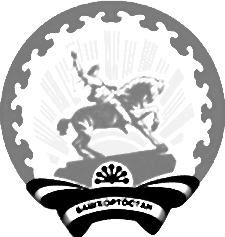 Администрация сельского поселения Калмиябашевский сельсовет муниципального  районаКалтасинский район Республики БашкортостанСубъект:_____________________________________________________________________Адрес: ________________________________________________________________ИНН______________КПП_____________ОКВЭД ________ОКАТО_____________БИК __________л/с__________________кор.счет ____________________________р/с _________________________________________________________________________________________________________________________________________М.П.Администрация:Администрация сельского поселения Калмиябашевский сельсовет муниципального района Калтасинский район Республики БашкортостанАдрес: 452866, Республика Башкортостан, Калтасинский район, д. Калмиябаш, ул. Молодежная, 18ИНН 0227000774, КПП 022701001ОКВЭД 84.11.32  БИК 018073401р/с 40102810045370000067в отделение –НБ Республика Башкортостан Банка РоссииГлава сельского поселения___________________________________М.П.